projekt   UCHWAŁA NR ………..RADY MIEJSKIEJ W STALOWEJ WOLIz dnia …………. zmieniająca uchwałę w sprawie wyrażenia zgody na nabycie nieruchomości gruntowychNa podstawie art. 18 ust. 2 pkt 9 lit. „a” ustawy z dnia 8 marca 1990 roku o samorządzie gminnym (t.j. Dz. U. z 2023 r.  poz. 40 ze zm.) oraz art. 13 ust. 1 i  art. 25 ust. 1 i 2 w związku                          z art. 23 ust.1 pkt. 7 ustawy z dnia 21 sierpnia 1997 r. o gospodarce nieruchomościami                                      (t.j. Dz. U. z 2023 r. poz. 344). uchwala  się, co następuje:§ 1	W uchwale nr LXV/859/2023 Rady Miejskiej w Stalowej Woli z dnia 12 maja 2023 r. w sprawie wyrażenia zgody na nabycie nieruchomości gruntowych: § 1 otrzymuje brzmienie: ,, 1. Wyraża się zgodę na nabycie przez Gminę Stalowa Wola nieruchomości gruntowej, stanowiącej własność Gminy Zaklików, oznaczonej w ewidencji gruntów jako działka nr 524/2 o pow. 21,1480 ha, położona w województwie podkarpackim, powiecie stalowowolskim, Gminie Zaklików, Obręb 0012 Lipa.2. Wyraża się zgodę na odpłatne nabycie przez Gminę Stalowa Wola służebności gruntowej polegającej na prawie przechodu i przejazdu przez nieruchomość oznaczoną jako działka nr 525/6 położona w obrębie 0012 Lipa będąca własnością Gminy Zaklików na rzecz każdoczesnego właściciela działki 524/2 obręb 0012 Lipa. 3. Granice służebności, o której mowa w ust. 2 określa załącznik do niniejszej uchwały.”§ 2Wykonanie Uchwały powierza się Prezydentowi Miasta Stalowej Woli.§ 3Uchwała wchodzi w życie z dniem podjęcia i podlega ogłoszeniu na tablicy ogłoszeń Urzędu Miasta Stalowej Woli.          UZASADNIENIEW związku z zamiarem nabycia przez Gminę Stalowa Wola nieruchomości oznaczonej jako działka 524/2 obręb 00012 Lipa i brakiem bezpośredniego dostępu do drogi publicznej, Gmina Zaklików ustanowi odpłatną służebność przechodu i przejazdu przez działkę 526/5 obręb 0012 Lipa  na rzecz każdoczesnego właściciela działki 524/2 obręb 0012 Lipa.W związku z powyższym zasadne jest dokonanie zmiany w podjętej uchwale Rady Miejskiej.Pozostałe zapisy uchwały pozostają bez zmian.Załącznik do Uchwały Nr ……………… Rady Miejskiej w Stalowej Woli  z dnia ………..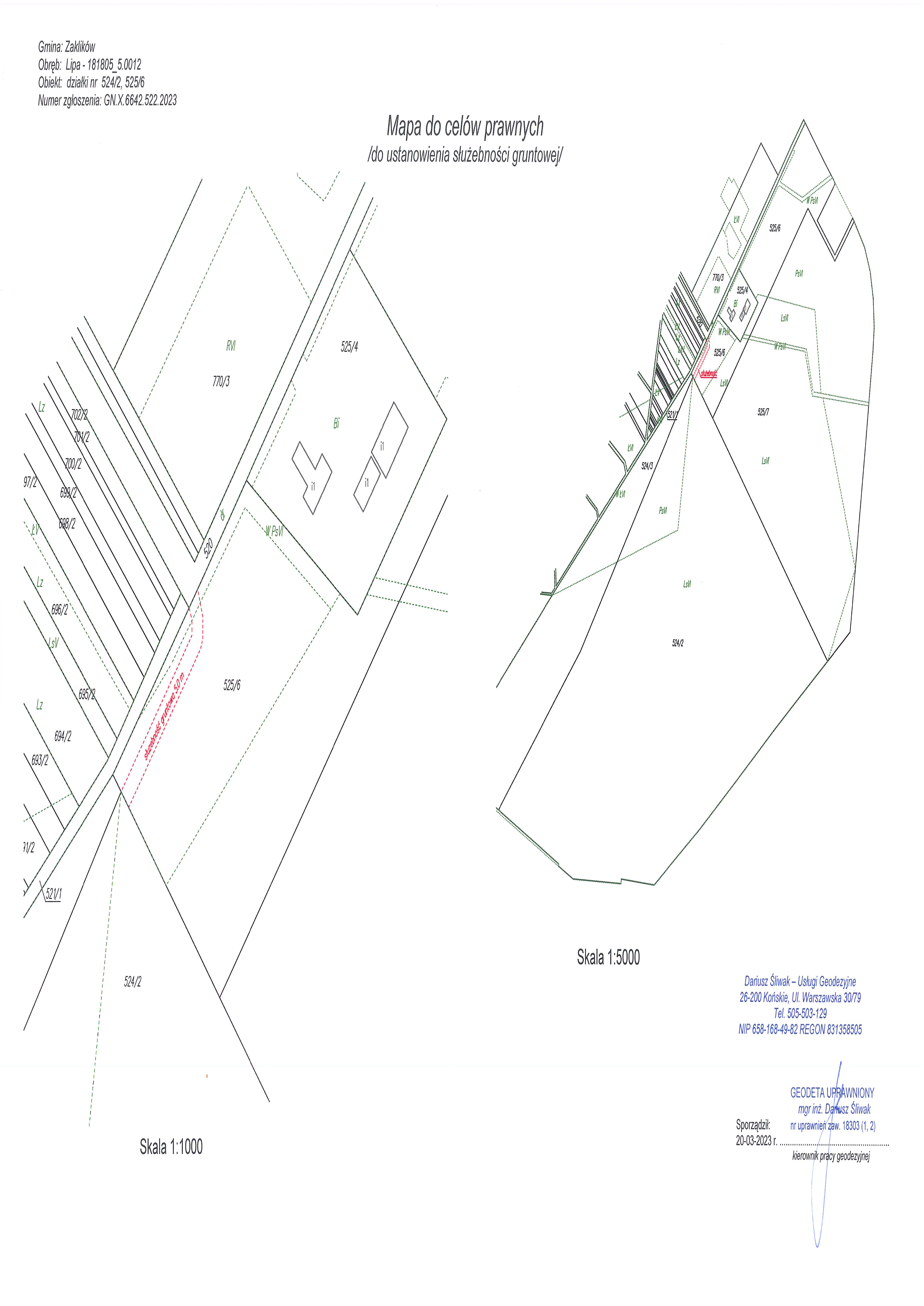 